Приложение 3.Сведения об иностранных участниках конференцию с международным участием «Стратегии развития общества и социальная работа»12-14 ноября 2019 годаСведения о российских участниках в конференцию с международным участием «Стратегии развитияобщества и социальная работа»12-14 ноября 2019 годаПредседатель программного комитета		     Киенко Т.С.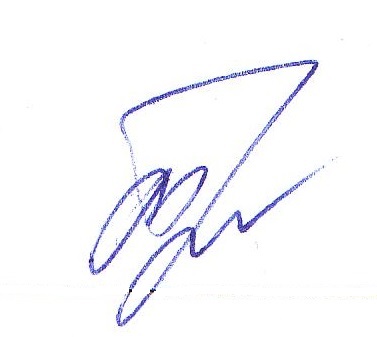 СтранаКоличество участников (цифрами)Данные участников. Бишкек, Р. Киргизия11. Салморбекова Рита Бобуевна, доктор социологических наук, профессор, профессор Академии управления при президенте КР (г. Бишкек, Р. Киргизия)Тема доклада: «Технология социальной работы с неблагополучными семьями»  r.salmorbekova@mail.ruТематическая секция: функциональные и частные технологии социальной работы . Дамасск, Сирийская Арабская Республика12. Адиб Акиль – профессор кафедры социологии Дамасского университета (г. Дамасск, Сирийская Арабская Республика)Тема доклада: «Проблемы влияния средств массовой информации на молодежь» professorakiel@yahoo.com. Баку, Республика Азербайджан63.  Мамедова Рена Октаедр гызы  - к.ф.н. доцент кафедры социальной работы Бакинского государственного университета (г. Баку, Республика Азербайджан) rena_mammadova@yahoo.comТема доклада: «Нужны ли азербайджанскому обществу хосписы?». Баку, Республика Азербайджан64. Аббасова Кызылгюль Ясин кызы – доктор философских наук, профессор кафедры социальной работы Бакинского государственного университета (г. Баку, Республика Азербайджан) q.abbasova@mail.ruТема доклада: «Организация самостоятельной работы со студентами, обучающимся по специальности «Социальная работа»»      . Баку, Республика Азербайджан65. Шафиев Узеир Атамалы оглы - доктор философии, заведующий кафедрой социальной работы Бакинского государственного университета (г. Баку, Республика Азербайджан)  uzeyirlerik@gmail.com Тема доклада:  «Современное состояние и основные направления социальной работы с женщинами, подвергшимся бытовому насилию в Азербайджане». Баку, Республика Азербайджан66. Тагиева Тарлан Мирзакарим кызы - преподаватель кафедрой социальной работы Бакинского государственного университета (г. Баку, Республика Азербайджан) uzeyirlerik@gmail.comТема доклада: «Социальное сотрудничество в сфере удовлетворения потребностей вынужденных переселенцев». Баку, Республика Азербайджан67. Мансуров Ахмед Шамистан оглы - преподаватель кафедрой социальной работы Бакинского государственного университета (г. Баку, Республика Азербайджан) uzeyirlerik@gmail.comТема доклада: «Организация социальной работы в пенитенциарных учреждениях». Баку, Республика Азербайджан68.  Ализаде Тамилла Эльчин кызы  - преподаватель кафедрой социальной работы Бакинского государственного университета (г. Баку, Республика Азербайджан)  uzeyirlerik@gmail.comТема доклада: «Тенденции изменения гендерных ролей в современный период». Брест, Р. БеларусьУО «Брестский государственный университет им. А.С.Пушкина»79. Сида Екатерина Николаевна, кандидат психологических наук, доцент кафедры социальной работы УО «Брестский государственный университет имени А.С. Пушкина» (г. Брест, Республика Беларусь)ekaterinasida22@mail.ruТема доклада: «Формирование духовно-нравственной личности в условиях современной школы». Брест, Р. БеларусьУО «Брестский государственный университет им. А.С.Пушкина»710. Трофимчук Татьяна Юрьевна, кандидат искусствоведения, старший преподаватель кафедры социальной работы УО «Брестский государственный университет им. А.С. Пушкина» (г. Брест, Республика Беларусь)trtanya@mail.ruТема доклада: «Музыкотерапия как технология социально-педагогической работы с детьми младшего школьного возраста». Брест, Р. БеларусьУО «Брестский государственный университет им. А.С.Пушкина»711. Бай Елена Алексеевна, кандидат психологических наук, доцент, заведующий кафедрой социальной работы учреждения образования «Брестский государственный университет имени А.С. Пушкина» (г. Брест, Республика Беларусь) pedagog65@mail.ruТема доклада: «Культура ненасилия: как помочь женщине избежать роли жертвы?». Брест, Р. БеларусьУО «Брестский государственный университет им. А.С.Пушкина»712. Леонюк Надежда Александровна, кандидат педагогических наук, доцент кафедры социальной работы учреждения образования «Брестский государственный университет имени А.С. Пушкина» (г. Брест, Республика Беларусь) leona_brest@yahoo.comТема доклада: «Психолого-педагогическая поддержка учащихся профессионального лицея в профессиональном самоопределении». Брест, Р. БеларусьУО «Брестский государственный университет им. А.С.Пушкина»713. Ильяшева Виктория Викторовна, кандидат педагогических наук, доцент кафедры социальной работы учреждения образования «Брестский государственный университет имени А.С. Пушкина» (г. Брест, Республика Беларусь) vikysi@tut.byТема доклада: «Социальное прогнозирование как технология социальной работы». Брест, Р. БеларусьУО «Брестский государственный университет им. А.С.Пушкина»714. Павлик Нина Николаевна, старший преподаватель кафедры социальной работы учреждения образования «Брестский государственный университет имени А.С. Пушкина» (г. Брест, Республика Беларусь) socmed@brsu.brest.byТема доклада: «Милосердие или жалость: особенности восприятия студенческой молодежью лиц, имеющих инвалидность». Брест, Р. БеларусьУО «Брестский государственный университет им. А.С.Пушкина»7 15. Чичурина Раиса Ивановна, старший преподаватель кафедры социальной работы учреждения образования «Брестский государственный университет имени А.С. Пушкина» (г. Брест,  Республика Беларусь) raisachi28@mail.ruТема доклада: «Культурно-образовательные маршруты как средство приобщения молодых инвалидов к историческому наследию»5. Республика Армения, г. Ереван, Российско-Армянский университет111. Саркисян Оганес Лаврентьевич – к.филос.н., доцент, заведующий кафедрой политологии Института права и политики Российско-Армянского (Славянского) университета (г. Ереван, Республика Армения)Тема доклада: «Протестные движения в Армении сквозь призму вызовов национальной безопасности». Будапешт, Венгрия Институт комплексных исследований гуманитарных наук Венгерской академии наук 112. Вереш Петер Тибор - доктор исторических наук, профессор, ведущий научный сотрудник Институт комплексных исследований гуманитарных наук Венгерской академии наук ( г. Будапешт, Венгрия)p.veres@upcmail.huАрпентьева Мариям Равильевна, доктор психологических наук, доцент, профессор кафедры психологии развития и образования Калужский государственный университет имени К.Э. Циолковского,(г. Калуга, Россия) mariam_rav@mail.ruТема доклада: «Социальная поддержка  и мифы о наследуемости интеллекта: современные исследования и их симуляции». Одесса, УкраинаЮжноукраинский национальный педагогический университет им К.Д. Ушинского113. Казанжи Мария Иосифовна, доктор психологических наук, доцент, профессор кафедры общей и дифференциальной психологии Южноукраинского национального педагогического университета им К.Д. Ушинского  ( г. Одесса, Украина)kazanzhy.mariya@gmail.com Арпентьева Мариям Равильевна, доктор психологических наук, доцент, профессор кафедры психологии развития и образования Калужский государственный университет имени К.Э. Циолковского,(г. Калуга, Россия) mariam_rav@mail.ruТема доклада: «Фасилитация и ингибиция в отношениях людей»8. г.Анкара, Турция114. Байгабылов Нурлан Оралбаевич, PhD, постдокторант кафедры социологии университета Гази n.baigabyl@mail.ruТема доклада: «Социальная адаптация этнических репатриантов в современном казахстанском обществе»9. г. Донецк, Донецкая Народная РеспубликаДонбасская юридическая академия315. Ярошенко Владимир Викторович - зам. декана факультета подготовки кадров таможенной и налоговой службы, Донбасская юридическая академия (г. Донецк, Донецкая Народная Республика) lanessa88@mail.ruТема доклада: «Социально-политическая обстановка на Украине как результат цивилизационного столкновения» 9. г. Донецк, Донецкая Народная РеспубликаДонбасская юридическая академия316. Ковальчишина Светлана Владимировна -  к. психол. наук, старший преподаватель кафедры юриспруденции и социологии управления Донецкой Академии управления при Главе Донецкой Народной Республики» (г. Донецк, Донецкая Народная Республика) lanessa88@mail.ruТема доклада: «Социально-психологические аспекты работы с вынужденными мигрантами» 9. г. Донецк, Донецкая Народная РеспубликаДонбасская юридическая академия317. Зырина Ярослава Александровна, кандидат социологических наук, заведующий кафедрой социологии управления «Донецкой Академии управления и государственной службы при Главе Донецкой Народной Республики» («ДонАУиГС») (г. Донецк, Донецкая Народная Республика) zyrinа11@list.ruТема доклада: «Социальное благополучие как индикатор национальной безопасности»10. г. ЛуганскЛуганская Народная Республика818. Скляр Павел Петрович, профессор,  доктор психол. наук,  действительный член Международной академии акмеологических наук,  директор института философии и социально-политических наук, зав. кафедрой психологии Луганского национального университета имени Владимира Даля (г. Луганск, Луганская Народная Республика)19. Бугеря Татьяна Николаевна, кандидат педагогических наук, доцент, доцент кафедры социальной работы и организации работы с молодежью Луганского национального университета имени Владимира Даля (г. Луганск, Луганская Народная Республика)Тема доклада: «Акмеологические основы профессиональной подготовки направления «Социальная работа»»20. Бугеря Татьяна Николаевна, кандидат педагогических наук, доцент, доцент кафедры социальной работы и организации работы с молодежью Луганского национального университета имени Владимира Даля (г. Луганск, Луганская Народная Республика)Тема доклада: «Основы профессиональной подготовки направления «Социальная работа»»21.  Чумак Нина Иосифовна – ст. преподаватель кафедры социальной работы и организации работы с молодежью Луганского национального университета имени Владимира Даля (г. Луганск, Луганская Народная Республика)Тема доклада: «Особенности профессиональной подготовки социального работника в системе высшего образования»22. Васюк Андрей Григорьевич, канд. психол.н., доцент, член - корреспондент Международной академии акмеологических наук,    зав. кафедрой социальной работы и организации работы с молодежью Луганского национального университета имени Владимира Даля;23. Даник Ольга Леонидовна – канд.пед.н., доцент кафедры социальной работы и организации работы с молодежью Луганского национального университета имени Владимира Даля (г. Луганск, Луганская Народная Республика)Тема доклада: «Инновационные формы организации волонтерского движения как средство формирования основных профессионально-значимых качеств»24. Мальцева Татьяна Евгеньевна, кандидат педагогических наук, доцент, доцент кафедры социальной работы и организации работы с молодежью Луганского национального университета имени Владимира Даля (г. Луганск, Луганская Народная Республика)Тема доклада: «Инклюзивная профессионализация как форма социальной работы»25. Черкашин О.А., ст. преподаватель кафедры социальной работы и организации работы с молодежью Луганского национального университета имени Владимира Даля (г. Луганск, Луганская Народная Республика)Тема доклада:«Особенности осуществления социальной работы с лицами совершившими насилие в семье»Субъект РФ, в котором располагается организация - место обучения или основное место работыучастника мероприятияКоличество участников (цифрами)Данные участников(Ф.И.О., место работы)1. г. Екатеринбург, Свердловская область6Певная Мария Владимировна, доктор социолог. наук, доцент, зав кафедрой «Социологии и технологий государственного и муниципального управления» Института государственного управления и предпринимательства Уральского федерального университета имени первого Президента России Б. Н. Ельцина (г. Екатеринбург, Российская Федерация)Тема доклада: «Ресурсный подход в оценке и реализации государственной стратегии поддержки волонтерства в российских регионах»usovet_info@mail.ru1. г. Екатеринбург, Свердловская область62. Забокрицкая Любовь Дмитриевна, доцент кафедры СиТГМУ ИГУП, канд. социолог. наукТема доклада: «Информированность о государственных инициативах в развитии волонтерства как управленческая проблема»1. г. Екатеринбург, Свердловская область63. Кульминская Алина Владимировна, канд. социолог. наук, доцент кафедры СиТГМУ ИГУПТема доклада: «Характеристика актуальных  коммуникационных технологий в развитии некоммерческого сектора»1. г. Екатеринбург, Свердловская область64. Щелкова  В.А., ст. препод. кафедры СиТГМУ ИГУПТема доклада: «Ресурсы роста центров общественного развития российских регионов в оценках лидеров»1. г. Екатеринбург, Свердловская область65. Ковина А. В., магистрант кафедры СиТГМУ ИГУП, специалист Министерства социальной политики Свердловской областиТема доклада: «Социальные сети в деятельности специалистов КЦСОН: кейс Свердловской области»1. г. Екатеринбург, Свердловская область66. Зыкин Н. А., магистрант кафедры СиТГМУИГУПТема доклада: «Добровольческие инициативы в городах Свердловской области: реальность и представление чиновников»2. г. Новочеркасск, Ростовская область17. Долгалёв Борис Анатольевич, канд. социолог. наук, доцент кафедры истории, философии и социальных технологий Новочеркасского инженерно-мелиоративного института им. А.К. Кортунова, Донской государственный аграрный университет (г. Новочеркасск, Российская Федерация)Тема доклада: «Политические предпочтения современной российской молодежи»dolgalev_novoch@mail.ruг. Владивосток, Приморский крайДВФУ38. Костина Елена Юрьевна, кандидат социологических наук, доцент, Дальневосточный федеральный университет (г. Владивосток, Российская Федерация)Тема доклада: «Социальная безопасность и благополучие населения региона: ресурсы социальной работы»kostinaeu2000@mail.ru9. Заяц Ольга Васильевна, канд. социол. наук, доцент Департамента социальных наук Дальневосточный федеральный университет(г. Владивосток, Российская Федерация)zayats.ov@dvfu.ru10. Осмачко Надежда Владимировна, канд. социол. наук, доцент Департамента социальных наук Дальневосточный федеральный университет(г. Владивосток, Российская Федерация) osmachko.nv@dvfu.ruТема доклада: «Социологические исследования как инструмент повышения эффективности социального обслуживания населения в регионах (на примере Приморского края)»4. г. Ростов-на-Дону, Ростовская область111. Кузнецова Екатерина Николаевнаведущий специалист управления экспертно-аналитического и организационного обеспечения Контрольно-счетной палаты Ростовской области, соискатель ученой степени кандидата наук по специальности 23.00.01-23 - теория и философия политики, история и методология политической науки (г. Ростов-на-Дону, Российская Федерация) tas1545@yandex.ruНаучный руководитель – доктор полит. наук,  профессор кафедры теоретической и прикладной политологии ИФиСПН ЮФУ Поцелуев Сергей ПетровичТема доклада: «Интеллектуальные возможности и стратегии современного политического дискурса»5. г. Ростов-на-Дону, Ростовская областьЮжный Федеральный Университет 2512. Кириллов Андрей Александрович к.ф.н., доц. кафедры социальной философии, Институт философии и социально-политических наук ЮФУ (г. Ростов-на-Дону, Российская Федерация) kirillov66@mail.ruТема доклада: «Концепция «метаисторического выживания» Ж.- И. Лолана: российский опыт византийской трансформации»5. г. Ростов-на-Дону, Ростовская областьЮжный Федеральный Университет 2513. Гончарова Инга Кулиевна, старший преподаватель, кафедра философии и методологии науки, Институт философии и социально-политических наук ЮФУ(г. Ростов-на-Дону, Российская Федерация)Тема доклада:  «Социальная помощь: взаимодействие социальной работы и социального педагога»5. г. Ростов-на-Дону, Ростовская областьЮжный Федеральный Университет 2514. Благородова Елена Александровна, к.ф.н., доцент кафедры теории культуры, этики и эстетики  Институт философии и социально-политических наук ЮФУ(г. Ростов-на-Дону, Российская Федерация)Тема доклада: «Культурная политика: к вопросу о формировании национальной безопасности России»5. г. Ростов-на-Дону, Ростовская областьЮжный Федеральный Университет 2515. Липец Екатерина Юрьевна к.ф.н., доцент, зав. кафедрой теории культуры, этики и эстетики Институт философии и социально-политических наук ЮФУ(г. Ростов-на-Дону, Российская Федерация)Тема доклада: «Репрезентация милосердия в современном мире»5. г. Ростов-на-Дону, Ростовская областьЮжный Федеральный Университет 2516. Краснова Алина Георгиевна ст. преподаватель Кафедры философии религии и религиоведения, Институт философии и социально-политических наук ЮФУ(г. Ростов-на-Дону, Российская Федерация)Тема доклада: «Организация психологической помощи в христианских конфессиях»5. г. Ростов-на-Дону, Ростовская областьЮжный Федеральный Университет 2517. Астапов Сергей Николаевич, зав. кафедрой философии религии и религиоведения, Институт философии и социально-политических наук ЮФУ(г. Ростов-на-Дону, Российская Федерация)Тема доклада: «Религиозные задачи социального служения христианских конфессий»seastapov@yandex.ru5. г. Ростов-на-Дону, Ростовская областьЮжный Федеральный Университет 2518. Агапова Елена Анатольевна, зав. кафедрой социальной философии, доктор филос. наук., доцент,  Институт философии и социально-политических наук ЮФУ (г. Ростов-на-Дону, Российская Федерация)Тема доклада: «К проблеме теории локальной цивилизации в русской философии 19 века»e-agapova@yandex.ru5. г. Ростов-на-Дону, Ростовская областьЮжный Федеральный Университет 2519. Давыденко Денис Вячеславович преподаватель кафедры социальных технологий ИФиСПН «Южный федеральный университет» (г. Ростов-на-Дону, Российская Федерация)Тема доклада: «Историко-ролевые технологии организации молодёжного досуга»davydenkod@sfedu.ru5. г. Ростов-на-Дону, Ростовская областьЮжный Федеральный Университет 2520. Лукичёв Павел Николаевич – д.с.н., профессор кафедры конфликтологии и национальной безопасности Института социологии и регионоведения, Южный федеральный университет (г. Ростов-на-Дону, Российская Федерация)Тема доклада: «Национальная безопасность России в условиях глобальной экономической системы» lukichev@inbox.ru5. г. Ростов-на-Дону, Ростовская областьЮжный Федеральный Университет 2521. Циткилов Пётр Яковлевич – д.и.н., профессор кафедры социальных технологий Института философии и социально-политических наук Южного федерального университета (г. Ростов-на-Дону, Российская Федерация) petrcitkilov@yandex.ruТема доклада: «Евразийская модель социальной работы»5. г. Ростов-на-Дону, Ростовская областьЮжный Федеральный Университет 2522. Штомпель Людмила Александровна, профессор, доктор философских наук, Института философии и социально-политических наук Южного федерального университета (г. Ростов-на-Дону, Российская Федерация)lashtompel@gmail.comТема доклада: «Современный южно-российский город в оценках горожан (по материалам социологического исследования)»5. г. Ростов-на-Дону, Ростовская областьЮжный Федеральный Университет 2523. Штомпель Олег Михайлович, профессор, доктор философских наук, Института философии и социально-политических наук Южного федерального университета (г. Ростов-на-Дону, Российская Федерация)shtompel@donpac.ru,Тема доклада: «Комфортная городская среда в оценках горожан»5. г. Ростов-на-Дону, Ростовская областьЮжный Федеральный Университет 2524. Киенко Татьяна Сергеевна, канд. социолог. наук, доцент кафедры социальных технологий Института философии и социально-политических наук Южного федерального университета (г. Ростов-на-Дону, Российская Федерация)tatyanakienko@mail.ruТемы докладов: 1) Вредные привычки и практики здоровьесбережения студентов через призму доходов и уровня жизни
2) Аудиовизуальная среда современного города как пространство социальной стратификации5. г. Ростов-на-Дону, Ростовская областьЮжный Федеральный Университет 2525. Папа Олеся Михайловна, к.ф.н., доцент кафедры социальных технологий Института философии и социально-политических наук Южного федерального университета (г. Ростов-на-Дону, Российская Федерация)olesyapapa@list.ruТема доклада:«Проблемы занятости и интеграции молодых инвалидов в современном обществе»5. г. Ростов-на-Дону, Ростовская областьЮжный Федеральный Университет 2526. Фурдей Сергей Глебович,  к.ф.н, доцент кафедры социальных технологий, руководитель Научно-образовательного центра «Соционом» Института философии и социально-политических наук ЮФУ (г. Ростов-на-Дону, Российская Федерация) socionom5@mail.ruТема доклада: «Технологизация социальной  сферы в современном мире»5. г. Ростов-на-Дону, Ростовская областьЮжный Федеральный Университет 2527. Кайгородова Людмила Александровна,  к.с.н., профессор, кафедры социальных технологий Института философии и социально-политических наук ЮФУ (г. Ростов-на-Дону, Российская Федерация) gerda_lak@mail.ruТема доклада: «Психологические основы в развитии социальной работы»5. г. Ростов-на-Дону, Ростовская областьЮжный Федеральный Университет 2528. Сидоренко Ольга Сергеевна, студентка 1 курса направления подготовки Социальная работа Института философии и социально-политических наук, Южный федеральный университет (г. Ростов-на-Дону, Российская Федерация) sidorenko.olga2000@gmail.comТема доклада: «Международные гуманитарные связи России»5. г. Ростов-на-Дону, Ростовская областьЮжный Федеральный Университет 2529. Трут Владимир Петрович, доктор исторических наук, профессор, профессор кафедры отечественной истории XX-XXI вв.  ЮФУ (г. Ростов-на-Дону, Российская Федерация) trut.vladimir@rambler.ruТема доклада: «Между прошлым и будущим: духовность и коллективизм как одни из  базовых элементов организации российского общества»5. г. Ростов-на-Дону, Ростовская областьЮжный Федеральный Университет 2530. Пупыкин Роман Александрович, заведующий кафедрой теоретической и прикладной политологии ИФиСПН ЮФУ (г. Ростов-на-Дону, Российская Федерация) Proman2006@mail.ruТема доклада: «Национальные модели молодежной политики: кто лидирует?»5. г. Ростов-на-Дону, Ростовская областьЮжный Федеральный Университет 2531. Тарасенко Анна Алексеевна, студентка 3 курса направления подготовки «Организация работы с молодёжью», ИФиСПН ЮФУ (г. Ростов-на-Дону, Российская Федерация)Тема доклада: «Проблемы и перспективы развития образа профессии у современных школьников и студентов»tarasenko-98@list.ru5. г. Ростов-на-Дону, Ростовская областьЮжный Федеральный Университет 2532. Клейменова Светлана Витальевна,  студентка 4 курса направления подготовки «Социальная работа» ОЗО обучения, ИФиСПН ЮФУ (г. Ростов-на-Дону, Российская Федерация)Научный руководитель: Киенко Татьяна Сергеевна, канд. социолог. наук, доцент кафедры социальных технологий ИФиСПН ЮФУТема доклада: «Проблемы пожилых людей в сельской местности»5. г. Ростов-на-Дону, Ростовская областьЮжный Федеральный Университет 2533. Нестеренко Кристина Сергеевна, магистрант 1 курса Академия психологии и педагогики ЮФУ (г. Ростов-на-Дону, Российская Федерация)kristina-nesterenko-1996@mail.ruТема доклада: «Социальное служение и помощь религиозных объединений нуждающимся людям на примере г. Ростова-на-Дону»5. г. Ростов-на-Дону, Ростовская областьЮжный Федеральный Университет 2534. Голуб Анна Александровна, cтудентка 4 курса направления подготовки «Социальная работа» Института философии и социально-политических наук Южного федерального университета (г. Ростов-на-Дону, Российская Федерация)student.golub@gmail.comНаучный руководитель: Кайгородова Людмила Александровна, кандидат социологических наук, профессор, профессор кафедры социальных технологий  ИФиСПН ЮФУТема доклада: «Социальная реклама, её ценностные доминанты и ориентиры в становлении личности человека»5. г. Ростов-на-Дону, Ростовская областьЮжный Федеральный Университет 2535. Матяш Ольга Александровна, cтудентка 4 курса направления подготовки «Социальная работа» Института философии и социально-политических наук Южного федерального университета (г. Ростов-на-Дону, Российская Федерация) matyash-lelya@mail.ruНаучный руководитель: Киенко Татьяна Сергеевна, кандидат социологических наук, доцент кафедры социальных технологий  ИФиСПН ЮФУТема доклада:  «Организационно-правовые и технологические трансформации в системе социального обслуживания в России и в Ростовской области»5. г. Ростов-на-Дону, Ростовская областьЮжный Федеральный Университет 2536. Соколова Анастасия Эдуардовна, cтудентка 3 курса направления подготовки «Социальная работа» Института философии и социально-политических наук Южного федерального университета  (г. Ростов-на-Дону, Российская Федерация) staseydance@yandex.ruНаучный руководитель: Циткилов Пётр Яковлевич, доктор исторических наук, профессор, профессор кафедры социальных технологий  ИФиСПН ЮФУТема доклада: «Проблемы и трудности межэтнических семей глазами российского студенчества»37. Филоненко Виктор Иванович, доктор социологических наук, профессор, профессор кафедры социальных технологий ИФиСПН ЮФУ  (г. Ростов-на-Дону, Российская Федерация) soc-centr-sfedu@yandex.ru38. Киенко Татьяна Сергеевна кандидат социологических наук, доцент кафедры социальных технологий ИФиСПН ЮФУtatyanakienko@mail.ruТема доклада: «Здоровьесбережение в молодежной среде как форма социального потребления»38. Магранов Алексей Сергеевич, кандидат социологических наук, ст. научный сотрудник ЦСПН ЮФУ (г. Ростов-на-Дону, Российская Федерация) soc-centr-sfedu@yandex.ruТема доклада: «Культурно-досуговые практики студентов как фактор здорового образа жизни»39. Деточенко Людмила Станиславовна, кандидат философских наук, доцент кафедры социальных технологий, заведующий кафедрой социальных технологий ИФиСПН ЮФУ(г. Ростов-на-Дону, Российская Федерация)maksimus6488@yandex.ruТема доклада: «Социально-психологическое сопровождение студентов с особыми потребностями в вузе: на примере Южного федерального университета»40. Костырин Евгений Геннадьевич, студент 4 курса направления подготовки 39.03.03 «Организация работы с молодежью»Научный руководитель: Деточенко Людмила Станиславовна, кандидат философских наук, доцент кафедры социальных технологий ИФиСПН ЮФУТема доклада: «Содействие трудоустройству молодёжи с ограниченными возможностями здоровья на примере ресурсного учебно-методического центра Южного федерального университета»6. г. Ростов-на-Дону, Ростовская областьРостовский государственный медицинский университет (РГМУ)241.. Вигель Нарине Липаритовна,  д.ф.н., доцент, зав. кафедрой Философии Ростовский государственный медицинский университет (г. Ростов-на-Дону, Российская Федерация)Тема доклада: «Самосохранительное поведение молодёжи в РФ»6. г. Ростов-на-Дону, Ростовская областьРостовский государственный медицинский университет (РГМУ)242. Волошина Алла Сергеевна – к.ф.н., доцент кафедры Философии РостГМУ (г. Ростов-на-Дону, Российская Федерация)Тема доклада: «Духовно-нравственное основание социальной работы»7. г. Ростов-на-Дону, Ростовская областьДонской государственный технический университет (ДГТУ)243. Сорокин Геннадий Вениаминович, канд. филос. наук, кафедра философии и социально-гуманитарных дисциплин, факультет ШАДИ, ДГТУ(г. Ростов-на-Дону, Российская Федерация)Тема доклада: «Мораль религиозная и светская»gennadi-sorokin@yandex.ru.7. г. Ростов-на-Дону, Ростовская областьДонской государственный технический университет (ДГТУ)244. Фёдорова Наталья Владимировна - к.и.н, доцент ДГТУ (г. Ростов-на-Дону, Российская Федерация) fnavl@mail.ruТема доклада: «Формирование библиотек при церквах как направление просветительского служения духовенства во второй половине XIX века (на материале Донской епархии)»8. г. Ростов-на-Дону, Ростовская областьЮжный научный центр Российской академии наук145. Шадрина Алла Валерьевна, кандидат исторических наук ФГБУН «Федеральный исследовательский центр Южный научный центр Российской академии наук» (г. Ростов-на-Дону, Российская Федерация)bergson@yandex.ruТема доклада: «Призрение детей в практике социального служения Русской православной церкви в дореволюционный период (на материалах Донской и Новочеркасской епархии)»9. г. Калуга, Калужская областьКалужский государственный университет имени К.Э. Циолковского346.  Авдеева Татьяна Николаевнастудент института психологии, направление «Психологическое консультирование и психотерапия Калужский государственный университет имени К.Э. Циолковского, (г. Калуга, Российская Федерация)) Tanya300595@yandex.ruНаучный руководитель: Арпентьева Мариям Равильевна, доктор психологических наук, доцент, профессор кафедры психологии развития и образования Калужский государственный университет имени К.Э. Циолковского,(г. Калуга, Российская Федерация)) mariam_rav@mail.ruТема доклада: «Технологии кинотерапии в работе с молодежью»9. г. Калуга, Калужская областьКалужский государственный университет имени К.Э. Циолковского347. Арпентьева Мариям Равильевна, доктор психологических наук, доцент, профессор кафедры психологии развития и образования Калужский государственный университет имени К.Э. Циолковского,(г. Калуга, Российская Федерация) mariam_rav@mail.ru48. Опря Джоржетта Юрьевна - 
 независимый исследователь Унгеныны(Р. Молдова), (г.  Монреаль, Канада)Тема доклада: «Проблемы воспитания и обучения детей раннего возраста и их родителей»10. г. Иваново, Ивановская область149. Птицына Наталья Алексеевна, доцент кафедры социальной работы, кандидат педагогических наук, доцент,  Ивановский государственный университет (г. Иваново, Ивановская область, Российская Федерация) napticyna@yandex.ruТема доклада: «Социокультурные технологии социальной работы как средство социализации пожилых людей»11. г. Новошахтинск,Ростовская область,филиал ЮФУ250. Мартынова Евгения Васильевна, кандидат социологических наук, доцент филиал ЮФУ в г. Новошахтинске (г. Новошахтинск, Российская Федерация)Evgeniya.martynova@yandex.ruТема доклада: «Проблемы и перспективы реформирования системы стационарных учреждений для детей-сирот и детей, оставшихся без попечения родителей»11. г. Новошахтинск,Ростовская область,филиал ЮФУ251. Пилипенко Лидия Ивановна, доцент, кандидат философских наук, заведующая кафедрой социальной работы и педагогического образования (г. Новошахтинск, Российская Федерация)pilipenro@sfedu.ruТема доклада: «Благотворительность и социальная работа»52. Саханина Инна Викторовна, помощник благочинного по взаимоотношениям Церкви с обществом Филиал ЮФУ в г. Новошахтинске Ростовской области (г. Новошахтинск, Российская Федерация) blagohsinie.nov@mail.ruТема доклада: «Миссия православного милосердия - деятельная помощь нуждающимся»12. г. Тамбов, Тамбовская областьТамбовский государственный университет имени Г.Р. Державина153.. Болдина Марина Александровна – кандидат педагогических наук, доцент кафедры социальной работы ФГБОУ ВО «Тамбовский государственный университет имени Г.Р. Державина» (г. Тамбов, Российская Федерация)marina_boldina@mail.ruТема доклада: «Технология социально-правового просвещения: опыт реализации социального проекта «Школа правоведения для несовершеннолетних»»13. г. Таганрог, Ростовская областьТаганрогский институт имени А.П. Чехова (филиал) ФГБОУ ВО «РГЭУ (РИНХ)»354.. Макаров Александр Викторович, кандидат филологических наук, заместитель декана факультета психологии и социальной педагогики, Таганрогский институт имени А.П. Чехова (филиал) ФГБОУ ВО «РГЭУ (РИНХ)»(г. Таганрог, Российская Федерация)aleksandr-makarov-81@mail.ruТема доклада: «Организация волонтёрской деятельности студентов в условиях вуза»13. г. Таганрог, Ростовская областьТаганрогский институт имени А.П. Чехова (филиал) ФГБОУ ВО «РГЭУ (РИНХ)»355. Музыка Оксана Анатольевна, доктор философских наук, профессор, декан факультета психологии и социальной педагогикиТаганрогского института им. А.П. Чехова (филиала) «РГЭУ (РИНХ)», (г. Таганрог, Российская Федерация) omuzika@gmail.com56. Личман Ирина Дмитриевна - аспирант ФГБОУ ВО «РГЭУ (РИНХ)»Тема доклада: «Ценностно-оценочный кризис личности в контексте социосинергетического подхода»14. г. Ростов-на-Дону, Ростовская область, ФГБОУ ВО РостГМУ Минздрава РФ, колледж157. Жарова Марина Николаевна, кандидат философских наук, преподавательРостГМУ Минздрава РФ, колледж (г. Ростов-на-Дону, Российская Федерация)zharova.m.n@mail.ruТема доклада: «Трансформации гуманизма в духовной культуре современного российского общества»15. г. Таганрог, Ростовская область ГБУСОН РО «Социальный приют г. Таганрога для лиц без определенного места жительства и занятий»158.. Воронцова Марина Викторовна, канд. пед. наук, доцент, директор ГБУСОН РО «Социальный приют г. Таганрога для лиц без определенного места жительства и занятий» (г. Таганрог, Российская Федерация)maik_63@mail.ruТема доклада: «Некоторые аспекты оказания психологической помощи лицам, оказавшимся без места жительства»16. г. Нальчик, Кабардино-Балкарская Республика359. Хубиев Башир Билялович, доктор философских наук, профессор, профессор кафедры теории и технологии социальной работы Кабардино-Балкарского государственного университета60. Желиготова Радина Михайловна, кандидат философских наук, старший преподаватель кафедры теории и технологии социальной работы Кабардино-Балкарского государственного университета61.  Шереужева Олеся Хусеновна, аспирант Кабардино-Балкарского государственного университетаktiisr@mail.ruТема доклада: «Социокультурная идентичность молодёжи в контексте многообразия культур»17. г. Балашов, Саратовская областьБалашовский институт (филиал) ФГБОУ ВО «Саратовский национальный исследовательский государственный университет имени Н.Г. Чернышевского»262. Бессчетнова Оксана Владимировна, доктор социологических наук, доцент кафедры педагогики и психологии Балашовский институт (филиал) ФГБОУ ВО «Саратовский национальный исследовательский государственный университет имени Н.Г. Чернышевского»oksanabesschetnova@yandex.ruТема доклада: «Социальное благополучие семьи и детства как проблема социальной работы» 63. Бессчетнова Анастасия Андреевна, студентка 4 курса философского факультета Саратовского национального исследовательского государственного университета имени Н.Г. Чернышевскогоanastasia.besschetnova@yandex.ruНаучный руководитель: Кутырева Ирина Викторовна, кандидат философских наук, доцент кафедры теологии и религиоведения, Саратовский национальный исследовательский государственный университет имени Н.Г. ЧернышевскогоТема доклада: «Роль религии в процессе формирования личности подрастающего поколения»18. Студенческая дискуссионная площадка «Социальная политика и молодёжь»               1964. Циткилов Пётр Яковлевич –профессор кафедры социальных технологий ИФиСПН ФГАОУ «Южный федеральный университет» Тема доклада: «Восприятие студенческой молодёжью социальной политики современной российской власти»65. Давыденко Денис Вячеславович, преподаватель кафедры социальных технологий ИФиСПН ФГАОУ «Южный федеральный университет»Тема доклада: «Проблемы ценностного восприятия социальной действительности современной России»66. Барсукова Ангелина Игоревна, студент направления подготовки академического бакалавриата 39.03.02 «Социальная работа» ИФиСПН ФГАОУ «Южный федеральный университет»Тема доклада:  «Проблемы социальной работы с педагогически несостоявшимися молодыми семьями» 67. Бузняков Максим Витальевич, студент направления подготовки академического бакалавриата 39.03.02 «Социальная работа» ИФиСПН ФГАОУ «Южный федеральный университет»Тема доклада:  «Социальные пособия молодым семьям на примере государства Израиль»68. Винов Рамазан Резуанович студент направления подготовки академического бакалавриата 39.03.02 «Социальная работа» ИФиСПН ФГАОУ «Южный федеральный университет»Тема доклада:  «Проблема насилия в молодых семь»69. Власенко Евгения Вячеславовна студент направления подготовки академического бакалавриата 39.03.02 «Социальная работа» ИФиСПН ФГАОУ «Южный федеральный университет»Тема доклада:  «Благотворительность и волонтёрство в деле оказания помощи людям пожилого возраста: опыт США»70. Вольф Елизавета Владимировна, студент направления подготовки академического бакалавриата  39.03.02 «Социальная работа» ИФиСПН ФГАОУ «Южный федеральный университет»Тема доклада:  «Спорт в системе социальной работы с инвалидами молодого возраста»71. Гасанова Райсат Гасановна, студент направления подготовки академического бакалавриата 39.03.02 «Социальная работа» ИФиСПН ФГАОУ «Южный федеральный университет»Тема доклада:  «Скандинавский опыт оказания помощи людям пожилого возраста»72. Гераськина Евгения Викторовна, студент направления подготовки академического бакалавриата 39.03.02 «Социальная работа» ИФиСПН ФГАОУ «Южный федеральный университет»Тема доклада:  «Восприятие молодыми людьми «интернета вещей»: за и против»73. Данильченко Никита Михайлович, студент направления подготовки академического бакалавриата 39.03.02 «Социальная работа» ИФиСПН ФГАОУ «Южный федеральный университет»Тема доклада:  «Проблемы социальной защиты на уровне муниципального образования»74. Кубракова Валерия Эдуардовна, студент направления подготовки академического бакалавриата 39.03.02«Социальная работа» ИФиСПН ФГАОУ «Южный федеральный университет»Тема доклада:  «Евразийская модель семьи: постановка проблемы»75. Пипченко Дарья Дмитриевна, студент направления подготовки академического бакалавриата 39.03.02 «Социальная работа» ИФиСПН ФГАОУ «Южный федеральный университет»Тема доклада:  «Проблемы детей в неблагополучных семьях»76. Поликарпова Мария Андреевна, студент направления подготовки академического бакалавриата 39.03.02 «Социальная работа» ИФиСПН ФГАОУ «Южный федеральный университет»Тема доклада:  «Отсутствие регистрации брака: есть ли проблема?»77.Семёнов Вячеслав Олегович, студент направления подготовки академического бакалавриата 39.03.02 «Социальная работа» ИФиСПН ФГАОУ «Южный федеральный университет»Тема доклада:  «Региональная специфика социальной политики: опыт Ростовской области»78.Скубина Анна Геннадьевна, студент направления подготовки академического бакалавриата 39.03.02 «Социальная работа» ИФиСПН ФГАОУ «Южный федеральный университет»Тема доклада:  «Проблемы многодетных семей»79.Славянская Евгения Вячеславовна, студент направления подготовки академического бакалавриата 39.03.02 «Социальная работа» ИФиСПН ФГАОУ «Южный федеральный университет»Тема доклада:  «Психологические проблемы молодых семей»80.Сыщенко Евгений Сергеевич, студент направления подготовки академического бакалавриата 39.03.02«Социальная работа» ИФиСПН ФГАОУ «Южный федеральный университет»Тема доклада: «Из опыта социального волонтёрства молодых россиян» 81.Ферзаули Магомед Сулиманович, студент направления подготовки академического бакалавриата 39.03.02 «Социальная работа» ИФиСПН ФГАОУ «Южный федеральный университет»Тема доклада: «Участие молодёжи в деятельности общественной организации «Красный крест»82. Щурова Екатерина Олеговна, студент направления подготовки академического бакалавриата 39.03.02«Социальная работа» ИФиСПН ФГАОУ «Южный федеральный университет»Тема доклада: «Проблема занятости молодёжи: региональная специфика»19. г. Ростов-на-Дону, Ростовская область. Ростовский государственный университет путей и сообщений (РГУПС)283. Козлова Елена Валерьевна — к.э.н., доцент кафедры социальных технологий Ростовского государственного университета путей и сообщений (РГУПС).Тема доклада: «Миграционные процессы в современной Европе»84. Шленченко Лилия Викторовна – старший преподаватель кафедры философии и истории Ростовского государственного университета путей и сообщений (РГУПС).Тема доклада: «Опыт формирования активной гражданской позиции на базе семейных ценностей студенческой молодежи»20. г. Ростов-на-Дону, Ростовская область.Южный федеральный университет (ЮФУ)185. Казаров Саркиз Суренович – д.и.н., профессор кафедры археологии и истории древнего мира Института истории международных отношений Южного федерального университета (ЮФУ).Тема доклада: «Динамизм развития античных цивилизаций»21. г. Новочеркасск Ростовская область.Новочеркасский Инженерно-Мелиоративный институтФилиал Донского Государственного аграрного университета (ДГАУ)386. Литвяков Михаил Владимирович – к.с.н., доцент кафедры истории, философии и социальных технологий Новочеркасского Инженерно-Мелиоративного института Филиал Донского Государственного аграрного университета (ДГАУ).Тема доклада: «Церковь и власть современной России: Социологический анализ» 87. Сологубова Татьяна Константиновна – старший преподаватель кафедры истории, философии и социальных технологий Новочеркасского Инженерно-Мелиоративного института Филиал Донского Государственного аграрного университета (ДГАУ).Тема доклада: «Социально-педагогические основы социальной работы»88. Ищенко Александр Сергеевич – к.и.н., доцент кафедры истории, философии и социальных технологий Новочеркасского Инженерно-Мелиоративного института Филиал Донского Государственного аграрного университета (ДГАУ).Тема доклада: «Российская цивилизация в древности»22. г. Волгоград, Волгоградская область. Волгоградский государственный университет189. Карагодина Оксана Александровна – к.ф.н., старший преподаватель кафедры социальных технологий ФГАОУ ВО «Волгоградский государственный университет»karagodina@volsu.ruТема доклада: «Милосердие и благотворительность в контексте социокультурной идентичности российского общества»